Добро пожаловать на фирму ENOMOTO MACHINEДобро пожаловать на фирму ENOMOTO MACHINEДобро пожаловать на фирму ENOMOTO MACHINEДобро пожаловать на фирму ENOMOTO MACHINEДобро пожаловать на фирму ENOMOTO MACHINE  Новые технологии формования: Магния, Титана, Алюминия, Стали, Латуни, Меди с помощью винтового пресса, управляемого серводвигателем.  Новые технологии формования: Магния, Титана, Алюминия, Стали, Латуни, Меди с помощью винтового пресса, управляемого серводвигателем.  Новые технологии формования: Магния, Титана, Алюминия, Стали, Латуни, Меди с помощью винтового пресса, управляемого серводвигателем.  Новые технологии формования: Магния, Титана, Алюминия, Стали, Латуни, Меди с помощью винтового пресса, управляемого серводвигателем.  Новые технологии формования: Магния, Титана, Алюминия, Стали, Латуни, Меди с помощью винтового пресса, управляемого серводвигателем.Винтовые прессы управляемые ЧПУ с серводвигателем из Японии для штамповки, ковки, формовки металла.Винтовые прессы управляемые ЧПУ с серводвигателем из Японии для штамповки, ковки, формовки металла.Винтовые прессы управляемые ЧПУ с серводвигателем из Японии для штамповки, ковки, формовки металла.Винтовые прессы управляемые ЧПУ с серводвигателем из Японии для штамповки, ковки, формовки металла.Винтовые прессы управляемые ЧПУ с серводвигателем из Японии для штамповки, ковки, формовки металла.     Винтовой пресс – универсальная кузнечно-штамповочная машина, применяется на производстве для обработки различных заготовок ударным методом. Принцип работы пресса - кинетическая энергия, накапливаемая подвижными частями пресса, используется для деформации  заготовок. Станок имеет простую конструкцию, надежен в эксплуатации.                          Винтовой пресс, с прямым электроприводом, отличается от винтовых прессов с маховиком тем,  что у первых существует непосредственная связь приводимого в действие агрегата и приводного двигателя без промежуточного включения редукторов или других механизмов. Высокопроизводительные винтовые прессы объединяют в себе высокую энергию деформации металла при одновременно высокой точности ковки, штамповки, формовки. Количество, последовательность ударов на поковку может быть запрограммировано. Нижняя мертвая точка может варьироваться, в регулировке высоты положения инструмента необходимости нет, также не требуется подналадка винта  при разогреве станка. Привод осуществляется посредством серводвигателя.  Регулировка привода осуществляется посредством гибкой частотной техники. Подачу заготовок в винтовой пресс можно осуществить с помощью робота-манипулятора, загрузочно-разгрузочных устройств.     Винтовой пресс – универсальная кузнечно-штамповочная машина, применяется на производстве для обработки различных заготовок ударным методом. Принцип работы пресса - кинетическая энергия, накапливаемая подвижными частями пресса, используется для деформации  заготовок. Станок имеет простую конструкцию, надежен в эксплуатации.                          Винтовой пресс, с прямым электроприводом, отличается от винтовых прессов с маховиком тем,  что у первых существует непосредственная связь приводимого в действие агрегата и приводного двигателя без промежуточного включения редукторов или других механизмов. Высокопроизводительные винтовые прессы объединяют в себе высокую энергию деформации металла при одновременно высокой точности ковки, штамповки, формовки. Количество, последовательность ударов на поковку может быть запрограммировано. Нижняя мертвая точка может варьироваться, в регулировке высоты положения инструмента необходимости нет, также не требуется подналадка винта  при разогреве станка. Привод осуществляется посредством серводвигателя.  Регулировка привода осуществляется посредством гибкой частотной техники. Подачу заготовок в винтовой пресс можно осуществить с помощью робота-манипулятора, загрузочно-разгрузочных устройств.     Винтовой пресс – универсальная кузнечно-штамповочная машина, применяется на производстве для обработки различных заготовок ударным методом. Принцип работы пресса - кинетическая энергия, накапливаемая подвижными частями пресса, используется для деформации  заготовок. Станок имеет простую конструкцию, надежен в эксплуатации.                          Винтовой пресс, с прямым электроприводом, отличается от винтовых прессов с маховиком тем,  что у первых существует непосредственная связь приводимого в действие агрегата и приводного двигателя без промежуточного включения редукторов или других механизмов. Высокопроизводительные винтовые прессы объединяют в себе высокую энергию деформации металла при одновременно высокой точности ковки, штамповки, формовки. Количество, последовательность ударов на поковку может быть запрограммировано. Нижняя мертвая точка может варьироваться, в регулировке высоты положения инструмента необходимости нет, также не требуется подналадка винта  при разогреве станка. Привод осуществляется посредством серводвигателя.  Регулировка привода осуществляется посредством гибкой частотной техники. Подачу заготовок в винтовой пресс можно осуществить с помощью робота-манипулятора, загрузочно-разгрузочных устройств.     Винтовой пресс – универсальная кузнечно-штамповочная машина, применяется на производстве для обработки различных заготовок ударным методом. Принцип работы пресса - кинетическая энергия, накапливаемая подвижными частями пресса, используется для деформации  заготовок. Станок имеет простую конструкцию, надежен в эксплуатации.                          Винтовой пресс, с прямым электроприводом, отличается от винтовых прессов с маховиком тем,  что у первых существует непосредственная связь приводимого в действие агрегата и приводного двигателя без промежуточного включения редукторов или других механизмов. Высокопроизводительные винтовые прессы объединяют в себе высокую энергию деформации металла при одновременно высокой точности ковки, штамповки, формовки. Количество, последовательность ударов на поковку может быть запрограммировано. Нижняя мертвая точка может варьироваться, в регулировке высоты положения инструмента необходимости нет, также не требуется подналадка винта  при разогреве станка. Привод осуществляется посредством серводвигателя.  Регулировка привода осуществляется посредством гибкой частотной техники. Подачу заготовок в винтовой пресс можно осуществить с помощью робота-манипулятора, загрузочно-разгрузочных устройств.     Винтовой пресс – универсальная кузнечно-штамповочная машина, применяется на производстве для обработки различных заготовок ударным методом. Принцип работы пресса - кинетическая энергия, накапливаемая подвижными частями пресса, используется для деформации  заготовок. Станок имеет простую конструкцию, надежен в эксплуатации.                          Винтовой пресс, с прямым электроприводом, отличается от винтовых прессов с маховиком тем,  что у первых существует непосредственная связь приводимого в действие агрегата и приводного двигателя без промежуточного включения редукторов или других механизмов. Высокопроизводительные винтовые прессы объединяют в себе высокую энергию деформации металла при одновременно высокой точности ковки, штамповки, формовки. Количество, последовательность ударов на поковку может быть запрограммировано. Нижняя мертвая точка может варьироваться, в регулировке высоты положения инструмента необходимости нет, также не требуется подналадка винта  при разогреве станка. Привод осуществляется посредством серводвигателя.  Регулировка привода осуществляется посредством гибкой частотной техники. Подачу заготовок в винтовой пресс можно осуществить с помощью робота-манипулятора, загрузочно-разгрузочных устройств.Область применения винтового пресса, управляемого сервоприводом:Область применения винтового пресса, управляемого сервоприводом:Область применения винтового пресса, управляемого сервоприводом:Область применения винтового пресса, управляемого сервоприводом:Область применения винтового пресса, управляемого сервоприводом:     Примеры полученных поковок методом горячей штамповки на винтовом прессе.     Примеры полученных поковок методом горячей штамповки на винтовом прессе.     Примеры полученных поковок методом горячей штамповки на винтовом прессе.     Примеры полученных поковок методом горячей штамповки на винтовом прессе.     Примеры полученных поковок методом горячей штамповки на винтовом прессе.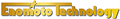 Винтовой пресс с сервоприводом, модель ZES 100 - 2000 тонн.Винтовой пресс с сервоприводом, модель ZES 100 - 2000 тонн.Винтовой пресс с сервоприводом, модель ZES 100 - 2000 тонн.Винтовой пресс с сервоприводом, модель ZES 100 - 2000 тонн.Винтовой пресс с сервоприводом, модель ZES 100 - 2000 тонн.   Компания Enomoto Machine разработала, внедрила в производство новые модели винтовых прессов с сервоприводом от компании Fanuc. За счет установки сервопривода на пресс на одно формование заготовки потребляется 100% энергии маховика. За технические достижения прессы получили признания от Японского объединения технологов формовки металла и некоторых других институтов!  Установка сервопривода на винтовой пресс позволила уменьшить потребление электроэнергии на 30-50% за счет регенерации во время торможения, программировать пресс под технологические нужды производства. Жесткая, изготовленная с высокой точностью станина пресса, сервопривод пресса, обеспечивает точное перемещение ползуна, что в конечном итоге позволяет получать точные поковки с минимальным припуском на обработку. Оснастив пресс высокоточной оснасткой, на прессе можно получать детали высокого качества, не требующие дальнейшей механической обработки, что в конечном итоге существенно снизит себестоимость изделия. Винтовой пресс очень прост в управлении, наладке, не требуется оператор с высокой квалификацией.   Компания Enomoto Machine разработала, внедрила в производство новые модели винтовых прессов с сервоприводом от компании Fanuc. За счет установки сервопривода на пресс на одно формование заготовки потребляется 100% энергии маховика. За технические достижения прессы получили признания от Японского объединения технологов формовки металла и некоторых других институтов!  Установка сервопривода на винтовой пресс позволила уменьшить потребление электроэнергии на 30-50% за счет регенерации во время торможения, программировать пресс под технологические нужды производства. Жесткая, изготовленная с высокой точностью станина пресса, сервопривод пресса, обеспечивает точное перемещение ползуна, что в конечном итоге позволяет получать точные поковки с минимальным припуском на обработку. Оснастив пресс высокоточной оснасткой, на прессе можно получать детали высокого качества, не требующие дальнейшей механической обработки, что в конечном итоге существенно снизит себестоимость изделия. Винтовой пресс очень прост в управлении, наладке, не требуется оператор с высокой квалификацией.   Компания Enomoto Machine разработала, внедрила в производство новые модели винтовых прессов с сервоприводом от компании Fanuc. За счет установки сервопривода на пресс на одно формование заготовки потребляется 100% энергии маховика. За технические достижения прессы получили признания от Японского объединения технологов формовки металла и некоторых других институтов!  Установка сервопривода на винтовой пресс позволила уменьшить потребление электроэнергии на 30-50% за счет регенерации во время торможения, программировать пресс под технологические нужды производства. Жесткая, изготовленная с высокой точностью станина пресса, сервопривод пресса, обеспечивает точное перемещение ползуна, что в конечном итоге позволяет получать точные поковки с минимальным припуском на обработку. Оснастив пресс высокоточной оснасткой, на прессе можно получать детали высокого качества, не требующие дальнейшей механической обработки, что в конечном итоге существенно снизит себестоимость изделия. Винтовой пресс очень прост в управлении, наладке, не требуется оператор с высокой квалификацией.   Компания Enomoto Machine разработала, внедрила в производство новые модели винтовых прессов с сервоприводом от компании Fanuc. За счет установки сервопривода на пресс на одно формование заготовки потребляется 100% энергии маховика. За технические достижения прессы получили признания от Японского объединения технологов формовки металла и некоторых других институтов!  Установка сервопривода на винтовой пресс позволила уменьшить потребление электроэнергии на 30-50% за счет регенерации во время торможения, программировать пресс под технологические нужды производства. Жесткая, изготовленная с высокой точностью станина пресса, сервопривод пресса, обеспечивает точное перемещение ползуна, что в конечном итоге позволяет получать точные поковки с минимальным припуском на обработку. Оснастив пресс высокоточной оснасткой, на прессе можно получать детали высокого качества, не требующие дальнейшей механической обработки, что в конечном итоге существенно снизит себестоимость изделия. Винтовой пресс очень прост в управлении, наладке, не требуется оператор с высокой квалификацией.   Компания Enomoto Machine разработала, внедрила в производство новые модели винтовых прессов с сервоприводом от компании Fanuc. За счет установки сервопривода на пресс на одно формование заготовки потребляется 100% энергии маховика. За технические достижения прессы получили признания от Японского объединения технологов формовки металла и некоторых других институтов!  Установка сервопривода на винтовой пресс позволила уменьшить потребление электроэнергии на 30-50% за счет регенерации во время торможения, программировать пресс под технологические нужды производства. Жесткая, изготовленная с высокой точностью станина пресса, сервопривод пресса, обеспечивает точное перемещение ползуна, что в конечном итоге позволяет получать точные поковки с минимальным припуском на обработку. Оснастив пресс высокоточной оснасткой, на прессе можно получать детали высокого качества, не требующие дальнейшей механической обработки, что в конечном итоге существенно снизит себестоимость изделия. Винтовой пресс очень прост в управлении, наладке, не требуется оператор с высокой квалификацией.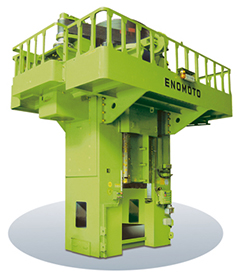 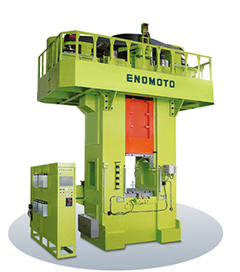 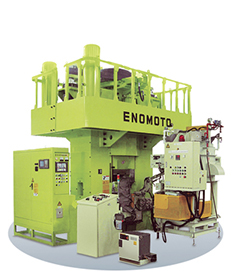 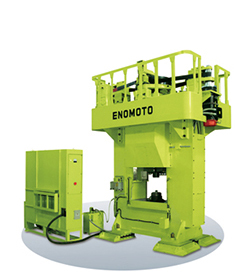 Типовая модель пресса 1600 ZES.Модель пресса 1000 ZESH с высокой энергией. формовки.Модель пресса 1000 ZESH с высокой энергией. формовки.Автоматизированная модель пресса 400 ZES.Модель пресса 200 ZESW с широким столом.Особенности пресса.Особенности пресса.Особенности пресса.Особенности пресса.Особенности пресса.1. Прямой привод от сервомотора позволяет исключить образование неравномерной энергии прессования из-за отсутствия маховика.1. Прямой привод от сервомотора позволяет исключить образование неравномерной энергии прессования из-за отсутствия маховика.2. Эксплуатационные расходы на обслуживание пресса сводятся только к замене клиновых ремней привода винта пресса. Расчетный период работы пары "Винт + гайка" - 20 лет2. Эксплуатационные расходы на обслуживание пресса сводятся только к замене клиновых ремней привода винта пресса. Расчетный период работы пары "Винт + гайка" - 20 лет3. Для высокой производительности труда, винтовой пресс можно легко запрограммировать на высокую скорость подвода инструмента и малую силу нажатия. Благодаря внедрению сервопривода на пресс, использование числового программного управления прессом, на прессе можно получать заготовки от больших до маленьких размеров.3. Для высокой производительности труда, винтовой пресс можно легко запрограммировать на высокую скорость подвода инструмента и малую силу нажатия. Благодаря внедрению сервопривода на пресс, использование числового программного управления прессом, на прессе можно получать заготовки от больших до маленьких размеров.4. Использование прямого привода на винтовом прессе позволило упростить схему управления прессом, что в конечном итоге увеличило надежность пресса.4. Использование прямого привода на винтовом прессе позволило упростить схему управления прессом, что в конечном итоге увеличило надежность пресса.5. Большая жесткость станины пресса, использование высококачественных сталей, из которых изготовлены узлы пресса, позволяет увеличить статическую нагрузку пресса на 20% от номинальной без поломки, деформации деталей механизмов. Эта особенность пресса позволяет существенно расширить технологическую  возможность пресса при обработке материалов.    5. Большая жесткость станины пресса, использование высококачественных сталей, из которых изготовлены узлы пресса, позволяет увеличить статическую нагрузку пресса на 20% от номинальной без поломки, деформации деталей механизмов. Эта особенность пресса позволяет существенно расширить технологическую  возможность пресса при обработке материалов.    6. Использование на прессе прямого сервопривода позволяет после полного хода ползуна не использовать для торможения дополнительно тормозную систему, избежать расход тормозных накладок. На прессе установлен механический тормоз только для экстренной остановки пресса.6. Использование на прессе прямого сервопривода позволяет после полного хода ползуна не использовать для торможения дополнительно тормозную систему, избежать расход тормозных накладок. На прессе установлен механический тормоз только для экстренной остановки пресса.7. Регулировка кулисы в нижнем положении производится автоматически во время установки пресс-формы7. Регулировка кулисы в нижнем положении производится автоматически во время установки пресс-формы8. В отличии от фрикционно-винтового пресса, маховик пресса с серво мотором не вращается постоянно. Поэтому потребление электроэнергии минимально, не смотря на большую мощность мотора привода. Эта особенность позволяет существенно снизить потребление электроэнергии прессом, что в конечном итоге положительно скажется на себестоимость полученной заготовки.8. В отличии от фрикционно-винтового пресса, маховик пресса с серво мотором не вращается постоянно. Поэтому потребление электроэнергии минимально, не смотря на большую мощность мотора привода. Эта особенность позволяет существенно снизить потребление электроэнергии прессом, что в конечном итоге положительно скажется на себестоимость полученной заготовки.9. Отсутствие нижней "Мертвой точки" позволяет производить прессование материала с учетом изменения размера изделия. Оснащение верхнего ползуна автоматической сменой инструмента (на ползун установлена рейка с расположенными на ней инструментами) позволяет существенно расширить технологические возможности пресса, увеличить скорость получения заготовок сложной формы. Пресс идеально подходит для ковки тонкого материала.9. Отсутствие нижней "Мертвой точки" позволяет производить прессование материала с учетом изменения размера изделия. Оснащение верхнего ползуна автоматической сменой инструмента (на ползун установлена рейка с расположенными на ней инструментами) позволяет существенно расширить технологические возможности пресса, увеличить скорость получения заготовок сложной формы. Пресс идеально подходит для ковки тонкого материала.10. Модель пресса ZES высокопроизводительная.10. Модель пресса ZES высокопроизводительная.11. Сервопривод позволяет легко настроить необходимую скорость, сформировать условия для горячей ковки магния.11. Сервопривод позволяет легко настроить необходимую скорость, сформировать условия для горячей ковки магния.12. Большая скорость (подвод, отвод инструмента к заготовке) является очень важным при горячей, теплой ковки. Эта особенность предотвращает снижение температуры материала заготовки, избыточной передачи тепла на пуансон, матрицу.12. Большая скорость (подвод, отвод инструмента к заготовке) является очень важным при горячей, теплой ковки. Эта особенность предотвращает снижение температуры материала заготовки, избыточной передачи тепла на пуансон, матрицу.13. Устройства для прессования порошка в полузакрытом штампе, верхняя рейка с инструментами, цифровой датчик нагрузки, автоматизированные устройства подачи заготовок будут предлагаться по запросу.13. Устройства для прессования порошка в полузакрытом штампе, верхняя рейка с инструментами, цифровой датчик нагрузки, автоматизированные устройства подачи заготовок будут предлагаться по запросу.Технические характеристики пресса.Технические характеристики пресса.Технические характеристики пресса.Технические характеристики пресса.Технические характеристики пресса.Базовые модели ZES, LS. Модель с большой скоростью перемещения, широкий стол.Базовые модели ZES, LS. Модель с большой скоростью перемещения, широкий стол.Базовые модели ZES, LS. Модель с большой скоростью перемещения, широкий стол.Базовые модели ZES, LS. Модель с большой скоростью перемещения, широкий стол.Базовые модели ZES, LS. Модель с большой скоростью перемещения, широкий стол.Базовые модели ZES, LS. Модель с большой скоростью перемещения, широкий стол.Базовые модели ZES, LS. Модель с большой скоростью перемещения, широкий стол.Базовые модели ZES, LS. Модель с большой скоростью перемещения, широкий стол.Базовые модели ZES, LS. Модель с большой скоростью перемещения, широкий стол.Базовые модели ZES, LS. Модель с большой скоростью перемещения, широкий стол.ZESH - модель с большой скоростью штамповки, LS - высокоскоростная модель с широким столом.ZESH - модель с большой скоростью штамповки, LS - высокоскоростная модель с широким столом.ZESH - модель с большой скоростью штамповки, LS - высокоскоростная модель с широким столом.ZESH - модель с большой скоростью штамповки, LS - высокоскоростная модель с широким столом.ZESH - модель с большой скоростью штамповки, LS - высокоскоростная модель с широким столом.Винтовой пресс с сервоприводом, модель VES 100-1600 тонн.Винтовой пресс с сервоприводом, модель VES 100-1600 тонн.Винтовой пресс с сервоприводом, модель VES 100-1600 тонн.Винтовой пресс с сервоприводом, модель VES 100-1600 тонн.Винтовой пресс с сервоприводом, модель VES 100-1600 тонн.   Винтовой пресс с сервоприводом оснащен ползуном с рабочим ходом вверх. Такая особенность конструкции пресса позволила установить на прессе автоматическую рейку оснащенную разными инструментами (смотрите видеоролик) с помощью которой подают в зону ковки инструменты. Это особенность позволяет выполнять ковку металла сложной формы, прессовать порошковые материалы и т.д. Конструктивная особенность пресса позволяет произвести выемку изделия после прессования простым ударом толкателя, который не нужно оснащать дополнительным приводом. С помощью сенсорного экрана можно легко произвести программирование пресса под технологические нужды производства, внести коррекцию в режим прессования. С помощью компьютера пресса можно разработать более 200 программ прессования изделий, сохранить в памяти машины. ЧПУ система пресса позволяет легко настраивать длину хода ползуна. На прессе можно производить ковку заготовки диаметром 100 мм, длинной 1000 мм. Оригинальное техническое решение конструкции пресса позволило сократить стоимость примерно на 50% дешевле аналогичного оборудования.   Винтовой пресс с сервоприводом оснащен ползуном с рабочим ходом вверх. Такая особенность конструкции пресса позволила установить на прессе автоматическую рейку оснащенную разными инструментами (смотрите видеоролик) с помощью которой подают в зону ковки инструменты. Это особенность позволяет выполнять ковку металла сложной формы, прессовать порошковые материалы и т.д. Конструктивная особенность пресса позволяет произвести выемку изделия после прессования простым ударом толкателя, который не нужно оснащать дополнительным приводом. С помощью сенсорного экрана можно легко произвести программирование пресса под технологические нужды производства, внести коррекцию в режим прессования. С помощью компьютера пресса можно разработать более 200 программ прессования изделий, сохранить в памяти машины. ЧПУ система пресса позволяет легко настраивать длину хода ползуна. На прессе можно производить ковку заготовки диаметром 100 мм, длинной 1000 мм. Оригинальное техническое решение конструкции пресса позволило сократить стоимость примерно на 50% дешевле аналогичного оборудования.   Винтовой пресс с сервоприводом оснащен ползуном с рабочим ходом вверх. Такая особенность конструкции пресса позволила установить на прессе автоматическую рейку оснащенную разными инструментами (смотрите видеоролик) с помощью которой подают в зону ковки инструменты. Это особенность позволяет выполнять ковку металла сложной формы, прессовать порошковые материалы и т.д. Конструктивная особенность пресса позволяет произвести выемку изделия после прессования простым ударом толкателя, который не нужно оснащать дополнительным приводом. С помощью сенсорного экрана можно легко произвести программирование пресса под технологические нужды производства, внести коррекцию в режим прессования. С помощью компьютера пресса можно разработать более 200 программ прессования изделий, сохранить в памяти машины. ЧПУ система пресса позволяет легко настраивать длину хода ползуна. На прессе можно производить ковку заготовки диаметром 100 мм, длинной 1000 мм. Оригинальное техническое решение конструкции пресса позволило сократить стоимость примерно на 50% дешевле аналогичного оборудования.   Винтовой пресс с сервоприводом оснащен ползуном с рабочим ходом вверх. Такая особенность конструкции пресса позволила установить на прессе автоматическую рейку оснащенную разными инструментами (смотрите видеоролик) с помощью которой подают в зону ковки инструменты. Это особенность позволяет выполнять ковку металла сложной формы, прессовать порошковые материалы и т.д. Конструктивная особенность пресса позволяет произвести выемку изделия после прессования простым ударом толкателя, который не нужно оснащать дополнительным приводом. С помощью сенсорного экрана можно легко произвести программирование пресса под технологические нужды производства, внести коррекцию в режим прессования. С помощью компьютера пресса можно разработать более 200 программ прессования изделий, сохранить в памяти машины. ЧПУ система пресса позволяет легко настраивать длину хода ползуна. На прессе можно производить ковку заготовки диаметром 100 мм, длинной 1000 мм. Оригинальное техническое решение конструкции пресса позволило сократить стоимость примерно на 50% дешевле аналогичного оборудования.   Винтовой пресс с сервоприводом оснащен ползуном с рабочим ходом вверх. Такая особенность конструкции пресса позволила установить на прессе автоматическую рейку оснащенную разными инструментами (смотрите видеоролик) с помощью которой подают в зону ковки инструменты. Это особенность позволяет выполнять ковку металла сложной формы, прессовать порошковые материалы и т.д. Конструктивная особенность пресса позволяет произвести выемку изделия после прессования простым ударом толкателя, который не нужно оснащать дополнительным приводом. С помощью сенсорного экрана можно легко произвести программирование пресса под технологические нужды производства, внести коррекцию в режим прессования. С помощью компьютера пресса можно разработать более 200 программ прессования изделий, сохранить в памяти машины. ЧПУ система пресса позволяет легко настраивать длину хода ползуна. На прессе можно производить ковку заготовки диаметром 100 мм, длинной 1000 мм. Оригинальное техническое решение конструкции пресса позволило сократить стоимость примерно на 50% дешевле аналогичного оборудования.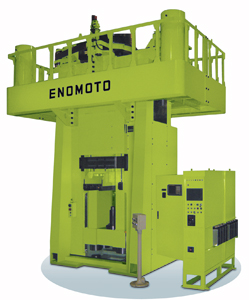 Типовая модель  пресса 600 VES. Типовая модель  пресса 600 VES. Техническая характеристика пресса.Техническая характеристика пресса.Техническая характеристика пресса.Техническая характеристика пресса.Техническая характеристика пресса.Винтовой пресс с сервоприводом, модель YES 125-315 тонн. Пресс небольшого размера, бюджетная версия.Винтовой пресс с сервоприводом, модель YES 125-315 тонн. Пресс небольшого размера, бюджетная версия.Винтовой пресс с сервоприводом, модель YES 125-315 тонн. Пресс небольшого размера, бюджетная версия.Винтовой пресс с сервоприводом, модель YES 125-315 тонн. Пресс небольшого размера, бюджетная версия.Винтовой пресс с сервоприводом, модель YES 125-315 тонн. Пресс небольшого размера, бюджетная версия.   Пресс оснащен одним серво мотором. Издержки на обслуживание пресса, потребляемая мощность минимальны. Основные технические характеристики пресса совпадают с моделью ZES. Пресс отличается от основных моделей своей компактностью, небольшой стоимостью. Модель винтового пресса рекомендована для малого бизнеса.   Пресс оснащен одним серво мотором. Издержки на обслуживание пресса, потребляемая мощность минимальны. Основные технические характеристики пресса совпадают с моделью ZES. Пресс отличается от основных моделей своей компактностью, небольшой стоимостью. Модель винтового пресса рекомендована для малого бизнеса.   Пресс оснащен одним серво мотором. Издержки на обслуживание пресса, потребляемая мощность минимальны. Основные технические характеристики пресса совпадают с моделью ZES. Пресс отличается от основных моделей своей компактностью, небольшой стоимостью. Модель винтового пресса рекомендована для малого бизнеса.   Пресс оснащен одним серво мотором. Издержки на обслуживание пресса, потребляемая мощность минимальны. Основные технические характеристики пресса совпадают с моделью ZES. Пресс отличается от основных моделей своей компактностью, небольшой стоимостью. Модель винтового пресса рекомендована для малого бизнеса.   Пресс оснащен одним серво мотором. Издержки на обслуживание пресса, потребляемая мощность минимальны. Основные технические характеристики пресса совпадают с моделью ZES. Пресс отличается от основных моделей своей компактностью, небольшой стоимостью. Модель винтового пресса рекомендована для малого бизнеса.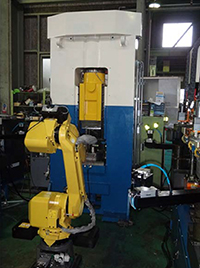 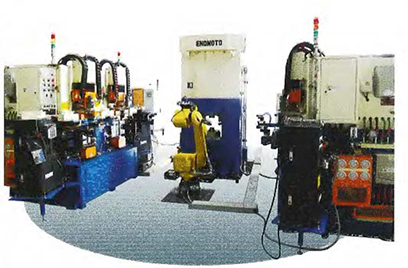 Винтовой пресс, модель 125 YES.Винтовой пресс, модель 125 YES.Модель пресса 160 YES для автоматизированного производства клапана двигателя.Модель пресса 160 YES для автоматизированного производства клапана двигателя.Техническая характеристика пресса.Техническая характеристика пресса.Техническая характеристика пресса.Техническая характеристика пресса.Техническая характеристика пресса.Винтовой пресс с сервоприводом, модель TES 315-1600 тонн.Винтовой пресс с сервоприводом, модель TES 315-1600 тонн.Винтовой пресс с сервоприводом, модель TES 315-1600 тонн.Винтовой пресс с сервоприводом, модель TES 315-1600 тонн.Винтовой пресс с сервоприводом, модель TES 315-1600 тонн.Пресс оснащен двумя винтами привода ползуна. Такое техническое решение позволяет избежать перекос ползуна пресса при широко-разнесенных колонах. Использование пресса в производстве с широко-разнесенными колоннами позволяет на одном прессе производить ковку, обрезку металла, что в конечном итоге позволит максимально эффективно использовать возможность пресса, сократить технологическую цепочку получения заготовки. Издержки на обслуживание пресса, потребляемая мощность минимальны. Основные характеристики пресса совпадают с моделью ZES.Пресс оснащен двумя винтами привода ползуна. Такое техническое решение позволяет избежать перекос ползуна пресса при широко-разнесенных колонах. Использование пресса в производстве с широко-разнесенными колоннами позволяет на одном прессе производить ковку, обрезку металла, что в конечном итоге позволит максимально эффективно использовать возможность пресса, сократить технологическую цепочку получения заготовки. Издержки на обслуживание пресса, потребляемая мощность минимальны. Основные характеристики пресса совпадают с моделью ZES.Пресс оснащен двумя винтами привода ползуна. Такое техническое решение позволяет избежать перекос ползуна пресса при широко-разнесенных колонах. Использование пресса в производстве с широко-разнесенными колоннами позволяет на одном прессе производить ковку, обрезку металла, что в конечном итоге позволит максимально эффективно использовать возможность пресса, сократить технологическую цепочку получения заготовки. Издержки на обслуживание пресса, потребляемая мощность минимальны. Основные характеристики пресса совпадают с моделью ZES.Пресс оснащен двумя винтами привода ползуна. Такое техническое решение позволяет избежать перекос ползуна пресса при широко-разнесенных колонах. Использование пресса в производстве с широко-разнесенными колоннами позволяет на одном прессе производить ковку, обрезку металла, что в конечном итоге позволит максимально эффективно использовать возможность пресса, сократить технологическую цепочку получения заготовки. Издержки на обслуживание пресса, потребляемая мощность минимальны. Основные характеристики пресса совпадают с моделью ZES.Пресс оснащен двумя винтами привода ползуна. Такое техническое решение позволяет избежать перекос ползуна пресса при широко-разнесенных колонах. Использование пресса в производстве с широко-разнесенными колоннами позволяет на одном прессе производить ковку, обрезку металла, что в конечном итоге позволит максимально эффективно использовать возможность пресса, сократить технологическую цепочку получения заготовки. Издержки на обслуживание пресса, потребляемая мощность минимальны. Основные характеристики пресса совпадают с моделью ZES.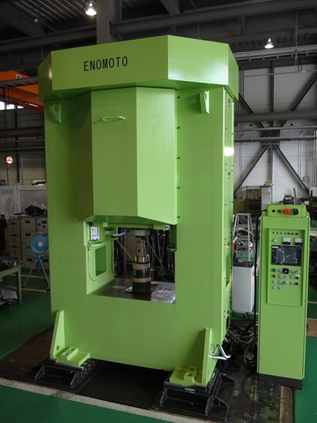 Винтовой пресс, модель 315TES.Винтовой пресс, модель 315TES.Техническая характеристика пресса.Техническая характеристика пресса.Техническая характеристика пресса.Техническая характеристика пресса.Техническая характеристика пресса.Винтовой серво-гидравлический пресс для производства полуоси заднего моста автомобиля, модель SHS/ SH800-1600 тонн.Винтовой серво-гидравлический пресс для производства полуоси заднего моста автомобиля, модель SHS/ SH800-1600 тонн.Винтовой серво-гидравлический пресс для производства полуоси заднего моста автомобиля, модель SHS/ SH800-1600 тонн.Винтовой серво-гидравлический пресс для производства полуоси заднего моста автомобиля, модель SHS/ SH800-1600 тонн.Винтовой серво-гидравлический пресс для производства полуоси заднего моста автомобиля, модель SHS/ SH800-1600 тонн.   Винтовой пресс предназначен для ковки заготовок расположенных вертикально. Вертикальное расположение заготовок  в прессе устраняет недостаток горизонтально-высадочных машин полностью. Для автоматизации процесса ковки в комплектацию пресса может быть предложена автоматизированная линия, робот- манипулятор. Технические решения пресса позволяют значительно сократить первичные расходы, техническое обслуживание пресса , оснастки. Для установки заготовки большого размера не требуется сложное оборудование. Установка заготовки в пресс диаметром 400 мм составляет 16-20 секунд.   Винтовой пресс предназначен для ковки заготовок расположенных вертикально. Вертикальное расположение заготовок  в прессе устраняет недостаток горизонтально-высадочных машин полностью. Для автоматизации процесса ковки в комплектацию пресса может быть предложена автоматизированная линия, робот- манипулятор. Технические решения пресса позволяют значительно сократить первичные расходы, техническое обслуживание пресса , оснастки. Для установки заготовки большого размера не требуется сложное оборудование. Установка заготовки в пресс диаметром 400 мм составляет 16-20 секунд.   Винтовой пресс предназначен для ковки заготовок расположенных вертикально. Вертикальное расположение заготовок  в прессе устраняет недостаток горизонтально-высадочных машин полностью. Для автоматизации процесса ковки в комплектацию пресса может быть предложена автоматизированная линия, робот- манипулятор. Технические решения пресса позволяют значительно сократить первичные расходы, техническое обслуживание пресса , оснастки. Для установки заготовки большого размера не требуется сложное оборудование. Установка заготовки в пресс диаметром 400 мм составляет 16-20 секунд.   Винтовой пресс предназначен для ковки заготовок расположенных вертикально. Вертикальное расположение заготовок  в прессе устраняет недостаток горизонтально-высадочных машин полностью. Для автоматизации процесса ковки в комплектацию пресса может быть предложена автоматизированная линия, робот- манипулятор. Технические решения пресса позволяют значительно сократить первичные расходы, техническое обслуживание пресса , оснастки. Для установки заготовки большого размера не требуется сложное оборудование. Установка заготовки в пресс диаметром 400 мм составляет 16-20 секунд.   Винтовой пресс предназначен для ковки заготовок расположенных вертикально. Вертикальное расположение заготовок  в прессе устраняет недостаток горизонтально-высадочных машин полностью. Для автоматизации процесса ковки в комплектацию пресса может быть предложена автоматизированная линия, робот- манипулятор. Технические решения пресса позволяют значительно сократить первичные расходы, техническое обслуживание пресса , оснастки. Для установки заготовки большого размера не требуется сложное оборудование. Установка заготовки в пресс диаметром 400 мм составляет 16-20 секунд.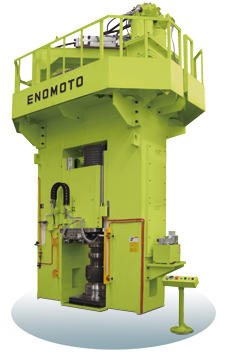 Винтовой пресс, модель 1250 SHS.Винтовой пресс, модель 1250 SHS.Винтовой пресс с сервоприводом, модель ZES 200-500 тонн. Винтовой пресс для автоматизированного, экструзионного литья клапана двигателя.Винтовой пресс с сервоприводом, модель ZES 200-500 тонн. Винтовой пресс для автоматизированного, экструзионного литья клапана двигателя.Винтовой пресс с сервоприводом, модель ZES 200-500 тонн. Винтовой пресс для автоматизированного, экструзионного литья клапана двигателя.Винтовой пресс с сервоприводом, модель ZES 200-500 тонн. Винтовой пресс для автоматизированного, экструзионного литья клапана двигателя.Винтовой пресс с сервоприводом, модель ZES 200-500 тонн. Винтовой пресс для автоматизированного, экструзионного литья клапана двигателя.   Пресс полностью автоматизирован для прессования клапана двигателя. Пресс оснащен экструзионным оборудованием, пресс-формой, автоматической системой загрузки, выгрузки изделия. В винтовом прессе отсутствует нижняя мертвая точка. С помощью механизма регулировки длины, диаметра, можно легко настроить машину на нужный размер. Система автоматической смазки, питатель материала, индукционный нагреватель, подающее устройство и т.д. расположены в верху машины. Из одного диаметра заготовки можно произвести различные диаметры стержня.   Пресс полностью автоматизирован для прессования клапана двигателя. Пресс оснащен экструзионным оборудованием, пресс-формой, автоматической системой загрузки, выгрузки изделия. В винтовом прессе отсутствует нижняя мертвая точка. С помощью механизма регулировки длины, диаметра, можно легко настроить машину на нужный размер. Система автоматической смазки, питатель материала, индукционный нагреватель, подающее устройство и т.д. расположены в верху машины. Из одного диаметра заготовки можно произвести различные диаметры стержня.   Пресс полностью автоматизирован для прессования клапана двигателя. Пресс оснащен экструзионным оборудованием, пресс-формой, автоматической системой загрузки, выгрузки изделия. В винтовом прессе отсутствует нижняя мертвая точка. С помощью механизма регулировки длины, диаметра, можно легко настроить машину на нужный размер. Система автоматической смазки, питатель материала, индукционный нагреватель, подающее устройство и т.д. расположены в верху машины. Из одного диаметра заготовки можно произвести различные диаметры стержня.   Пресс полностью автоматизирован для прессования клапана двигателя. Пресс оснащен экструзионным оборудованием, пресс-формой, автоматической системой загрузки, выгрузки изделия. В винтовом прессе отсутствует нижняя мертвая точка. С помощью механизма регулировки длины, диаметра, можно легко настроить машину на нужный размер. Система автоматической смазки, питатель материала, индукционный нагреватель, подающее устройство и т.д. расположены в верху машины. Из одного диаметра заготовки можно произвести различные диаметры стержня.   Пресс полностью автоматизирован для прессования клапана двигателя. Пресс оснащен экструзионным оборудованием, пресс-формой, автоматической системой загрузки, выгрузки изделия. В винтовом прессе отсутствует нижняя мертвая точка. С помощью механизма регулировки длины, диаметра, можно легко настроить машину на нужный размер. Система автоматической смазки, питатель материала, индукционный нагреватель, подающее устройство и т.д. расположены в верху машины. Из одного диаметра заготовки можно произвести различные диаметры стержня.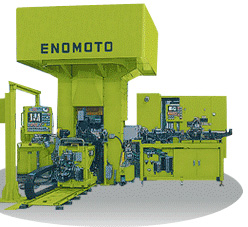 Винтовой пресс, модель 400 ZES. Полностью автоматизированная система.Винтовой пресс, модель 400 ZES. Полностью автоматизированная система.Винтовой пресс с сервоприводом, модель ZES 300-800 тонн. Горизонтальный винтовой пресс 300ZES -  4-х осевое прессование изделий из порошковых материалов.Винтовой пресс с сервоприводом, модель ZES 300-800 тонн. Горизонтальный винтовой пресс 300ZES -  4-х осевое прессование изделий из порошковых материалов.Винтовой пресс с сервоприводом, модель ZES 300-800 тонн. Горизонтальный винтовой пресс 300ZES -  4-х осевое прессование изделий из порошковых материалов.Винтовой пресс с сервоприводом, модель ZES 300-800 тонн. Горизонтальный винтовой пресс 300ZES -  4-х осевое прессование изделий из порошковых материалов.Винтовой пресс с сервоприводом, модель ZES 300-800 тонн. Горизонтальный винтовой пресс 300ZES -  4-х осевое прессование изделий из порошковых материалов.   Первый в мире винтовой пресс с серво мотором для автоматического производства изделий из порошковых материалов. Прессование изделия из порошкового материала происходит по 4 осям с помощью винта приводимого в действие серво мотором. Пресс устанавливается на легкий фундамент. Использование на прессе сервопривода значительно снизили издержки на обслуживание машины. Установка сервопривода на винтовой пресс позволила уменьшить потребление электроэнергии за счет регенерации во время торможения. Компания Enomoto Machine производит прессы с усилием прессования от 300 тонн до 800 тонн. В прессе установлена автоматическая система загрузки, выгрузки изделия. Установлена система автоматической подачи смазочно-охлаждающей жидкости, печь спекания порошкового материала.      Первый в мире винтовой пресс с серво мотором для автоматического производства изделий из порошковых материалов. Прессование изделия из порошкового материала происходит по 4 осям с помощью винта приводимого в действие серво мотором. Пресс устанавливается на легкий фундамент. Использование на прессе сервопривода значительно снизили издержки на обслуживание машины. Установка сервопривода на винтовой пресс позволила уменьшить потребление электроэнергии за счет регенерации во время торможения. Компания Enomoto Machine производит прессы с усилием прессования от 300 тонн до 800 тонн. В прессе установлена автоматическая система загрузки, выгрузки изделия. Установлена система автоматической подачи смазочно-охлаждающей жидкости, печь спекания порошкового материала.      Первый в мире винтовой пресс с серво мотором для автоматического производства изделий из порошковых материалов. Прессование изделия из порошкового материала происходит по 4 осям с помощью винта приводимого в действие серво мотором. Пресс устанавливается на легкий фундамент. Использование на прессе сервопривода значительно снизили издержки на обслуживание машины. Установка сервопривода на винтовой пресс позволила уменьшить потребление электроэнергии за счет регенерации во время торможения. Компания Enomoto Machine производит прессы с усилием прессования от 300 тонн до 800 тонн. В прессе установлена автоматическая система загрузки, выгрузки изделия. Установлена система автоматической подачи смазочно-охлаждающей жидкости, печь спекания порошкового материала.      Первый в мире винтовой пресс с серво мотором для автоматического производства изделий из порошковых материалов. Прессование изделия из порошкового материала происходит по 4 осям с помощью винта приводимого в действие серво мотором. Пресс устанавливается на легкий фундамент. Использование на прессе сервопривода значительно снизили издержки на обслуживание машины. Установка сервопривода на винтовой пресс позволила уменьшить потребление электроэнергии за счет регенерации во время торможения. Компания Enomoto Machine производит прессы с усилием прессования от 300 тонн до 800 тонн. В прессе установлена автоматическая система загрузки, выгрузки изделия. Установлена система автоматической подачи смазочно-охлаждающей жидкости, печь спекания порошкового материала.      Первый в мире винтовой пресс с серво мотором для автоматического производства изделий из порошковых материалов. Прессование изделия из порошкового материала происходит по 4 осям с помощью винта приводимого в действие серво мотором. Пресс устанавливается на легкий фундамент. Использование на прессе сервопривода значительно снизили издержки на обслуживание машины. Установка сервопривода на винтовой пресс позволила уменьшить потребление электроэнергии за счет регенерации во время торможения. Компания Enomoto Machine производит прессы с усилием прессования от 300 тонн до 800 тонн. В прессе установлена автоматическая система загрузки, выгрузки изделия. Установлена система автоматической подачи смазочно-охлаждающей жидкости, печь спекания порошкового материала.   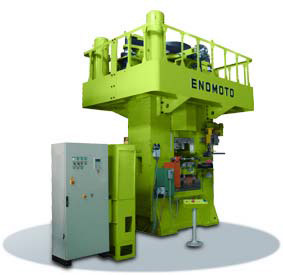 Винтовой пресс, модель 300 ZES. Горизонтальный, 4-х осевой пресс для прессования изделий из порошкового материала.Винтовой пресс, модель 300 ZES. Горизонтальный, 4-х осевой пресс для прессования изделий из порошкового материала.Новости компанииНовости компанииНовости компанииНовости компанииНовости компанииПриглашаем к сотрудничествуПриглашаем к сотрудничествуПриглашаем к сотрудничествуПриглашаем к сотрудничествуПриглашаем к сотрудничеству